 RENTAL WAIVER AND RELEASE OF LIABILITY FORM1. DISCLAIMERThis Waiver and Release, effective as of ______/________/_______(the “Effective Date”), is made and entered into by and between: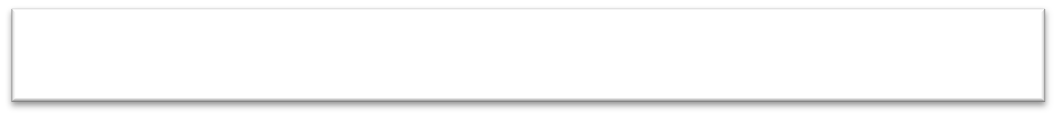 [Rentee Full Name] of this address located at: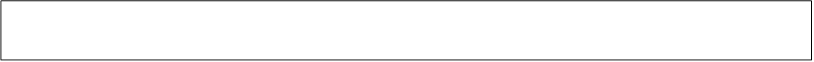 [Rentee Full Address] (Hereinafter the “Rentee”), and:Nahum Robertson and Alpenglow Saunas [Rentor Full Name]With a registered address located at:2386 Alberni Highway, Coombs, BC V0R 1M0[Rentor Full Address](Hereinafter the “Rentor”).2. EXPRESS ASSUMPTION OF RISKThe Rentee hereby agrees that he/she is renting, operating or using the equipment provided by the Rentor at his/her own risk. The Rentee agrees that he/she is voluntarily participating in all activities related to the rental, operation, or use of the rental equipment, and assumes all risk of injury, illness, damage or loss that might result, even if the risks arise out of the negligence or fault of the Rentor.3.  WAIVER/RELEASE OF LIABILITYBy the execution of this Release, the Rentee agrees that the Rentor shall not be liable for any damages  arising  from  personal  injuries  sustained  by  the Rentee or anyone  under the Rentee’s custody, care, and control, as a result of any and all activities related to the rental,  operation, or  use  of  equipment  provided  by  the Rentor.  The Rentee assumes full responsibility for any such injuries or damages which may occur, and further agrees that the Rentor shall not be liable for any loss or theft of personal property. The Rentee specifically agrees  that  the Rentor  shall  not  be  responsible  for  such  injuries,  damages,  loss  or  theft,  EVEN  IN  THE  EVENT  OF  NEGLIGENCE  OR  FAULT  BY  the Rentor  whether  such negligence  is  present  at  the  signing  of  this  Release  or  takes  place  in  the  future.  This Waiver and Release does not apply to gross negligence or intentional torts by the Rentor4.  LIABILITY TO THIRD PARTIESThe Rentee hereby agrees that he/she will indemnify and hold harmless the Rentor for all personal injuries, property damages, or any other damages to any and all third parties, including, but not limited to, operators of other equipment under the Rentee’s custody, care, and control, as a result of any and all activities related to the rental, operation, or use of equipment provided by the Rentor, even if such damages arise out of the negligence or fault of the Rentor.5. SECURITY DEPOSITIn  addition  to  the  rental  fee,  the  rented  may  also  pay  a  security  deposit  (a  pre-authorization on the credit card) to cover any late return charges, excessive equipment damages incurred or equipment loss. This deposit shall not be charged if the equipment is not damaged, lost or returned earlier than the agreed date by the Rentee. Rentee will be aware of the security deposit and late return charged when making their rental booking.6. ACKNOWLEDGMENT OF WAIVER AND RELEASEThe Rentee states that he/she has had sufficient time to review the Waiver and Release and to ask any questions associated with said Release. The  Rentee  further states that he/she has carefully read the foregoing Waiver and Release, knows the contents thereof, and has signed this Release as his/her own free act. The Rentee warrants that he/she is aware that he/she may rent, operate, or use equipment from another rental facility, but has chosen to  rent,  operate,  or  use  equipment  from  Rentor  with  the  knowledge  that  signing  this Release is a requirement for rental, operation, and use of said equipment. Rentee further warrants that he/she is fully aware that he/she is waiving any right he/she may have to bring a legal action to assert a claim against Rentor for Rentor’s negligence.   7.  SEVERABILITY If  any  provision  of  this  Agreement  shall  be  held  to  be  invalid  or  unenforceable,  such provision shall be stricken and the remainder of the Agreement shall remain in full force and  effect  to  accomplish  the  intent  and  purpose  of  the  parties.  The parties agree to negotiate the severed provision to bring the same within the applicable legal requirements to the extent possible.8.  DISPUTES Any  dispute,  controversy  or  claim  arising  out  of  or  in  connection  with  this  Agreement, including without limitation, any dispute regarding the enforceability of any provision, that cannot be resolved through good faith negotiations within thirty (30) days or such longer period of time as may be mutually agreed between the Parties, shall be submitted to and finally  resolved  by  a  court  of  competent  jurisdiction  in                          In 
[rentees city][rentees province]